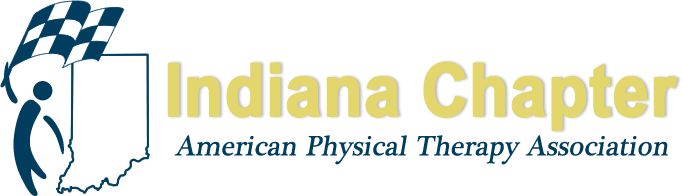 BIOGRAPHICAL STATEMENT AND CONSENT TO SERVE FORMName:		Lisa Kloc_________________________________________________________________Address:	7711 Bartels Dr. Evansville, IN 47710____________________________________________Work Phone:	812-867-7448__________________	Home Phone:	812-867-7448___________________Current Employer:	South Gibson School Corporation____________________________________________E-Mail:			lisa.kloc@sgibson.k12.in.us  or lisa.kloc@hotmail.com _________________________Years of Membership in APTA and Indiana Chapter:	____38___________POSITION RUNNING FOR:	__Nominating Committee Member_________________________________Education: M.S. in Rehabilitation Sciences (with an emphasis in pediatrics)	 	University of Oklahoma             		2005B.S. Physical Therapy 							Indiana University			1978Previous APTA/Other Leadership Activities:  I have been a member of the APTA since 1978, and have held a variety of elected and appointed positions at the State, Chapter, and Section level.  I am most proud of being awarded the Fran Ekstam Award from the Indiana Chapter.Write a statement about why you want to run for a particular position (this will be published in your words): I am honored to be nominated for the Nominating Committee. I feel it is a professional responsibility to participate in the INAPTA and would value the opportunity to contribute. Thank you for your consideration and I appreciate your vote. Consent to Serve Statement: I acknowledge the duties of the above position have been provided to me and I agree to serve in the position should I be slated and then elected. I am willing and able to attend all INAPTA Meetings as requested. I agree to be responsive to electronic communications as part of conducting the business of INAPTA.Signature:	__Lisa Kloc, PT (electronically signed 9-16-16)__________	Date:	_______9-16-16_______PLEASE PROVIDE A HEADSHOT (DOES NOT NEED TO BE FORMAL)Please return the Biographical Statement & Consent Form and Headshot to inapta@apta.org by September 16, 2016.